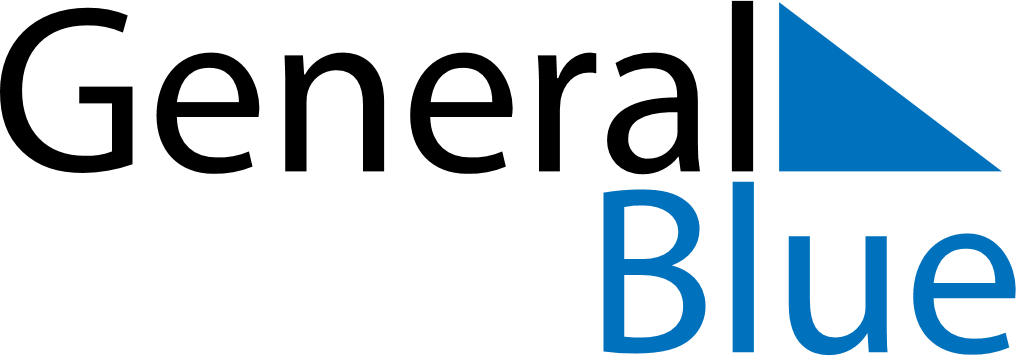 June 2028June 2028June 2028RomaniaRomaniaSUNMONTUEWEDTHUFRISAT123Children’s Day45678910PentecostWhit Monday1112131415161718192021222324252627282930Flag Day